附件2投标报价总表报价单位（盖章）：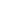 分项金额(元)员工工资员工社保员工医保员工公积金员工体检费员工过节费利润税费总报价小写:人民币                   元                大写:人民币                   元 其他需要说明的情况